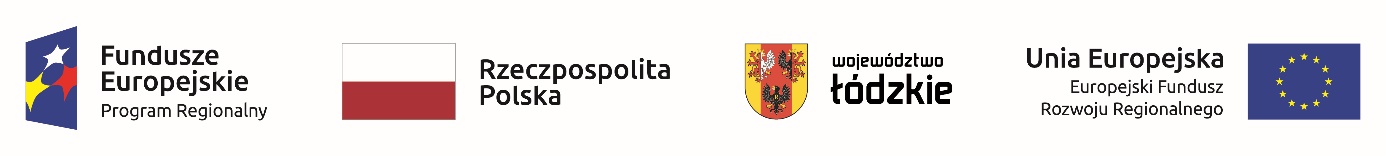 Załącznik nr 4Oświadczenie o braku powiązań osobowych i kapitałowych z Zamawiającym__________________________                                                                                      miejscowość, data __________________________             dane oferenta Ja niżej podpisany oświadczam, że nie jestem powiązany/a osobowo lub kapitałowo z Zamawiającym. Przez powiązania osobowe lub kapitałowe rozumie się wzajemne powiązania pomiędzy Zamawiającym lub osobami upoważnionymi do zaciągania zobowiązań w imieniu Zamawiającego lub osobami wykonującymi w imieniu Zamawiającego czynności związane z przygotowaniem i przeprowadzeniem procedury wyboru wykonawcy a wykonawcą, polegające na: uczestniczeniu w spółce jako wspólnik cywilnej lub osobowej;posiadaniu co najmniej 10% udziałów lub akcji, o ile niższy próg nie wynika z przepisów prawa lub nie został określony przez IZ PO;pełnieniu funkcji członka organu nadzorczego lub zarządzającego, prokurenta lub pełnomocnika;pozostawaniu w związku małżeńskim, w stosunku pokrewieństwa lub powinowactwa w linii prostej, pokrewieństwa drugiego stopnia lub powinowactwa drugiego stopnia w linii bocznej lub w stosunku przysposobienia, opieki lub kurateli.Pozostawaniu z wykonawcą w takim stosunku prawnym lub faktycznym, że może to budzić uzasadnione wątpliwości, co do bezstronności tych osób._____________________                                                                                                podpis oferenta